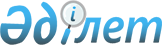 Іле аудандық мәслихатының 2021 жылғы 27 желтоқсандағы № 14-50 "Іле ауданының 2022-2024 жылдарға арналған бюджеті туралы" шешіміне өзгерістер енгізу туралыАлматы облысы Іле аудандық мәслихатының 2022 жылғы 11 мамырдағы № 19-81 шешімі
      Іле аудандық мәслихаты ШЕШТІ:
      1. Іле аудандық мәслихатының "Іле ауданының 2022-2024 жылдарға арналған бюджеті туралы" 2021 жылғы 27 желтоқсандағы № 14-50 (Нормативтік құқықтық актілерді мемлекеттік тіркеу тізілімінде № 26369 тіркелген) шешіміне келесі өзгерістер енгізілсін:
      көрсетілген шешімнің 1-тармағы жаңа редакцияда жазылсын:
       "1. 2022-2024 жылдарға арналған аудандық бюджеті тиісінше осы шешімнің 1, 2 және 3-қосымшаларына сәйкес, оның ішінде 2022 жылға келесі көлемдерде бекітілсін:
      1) кiрiстер 194 800 568 мың теңге, оның iшiнде:
      салықтық түсiмдер 185 994 625 мың теңге;
      салықтық емес түсiмдер 68 211 мың теңге;
      негiзгi капиталды сатудан түсетiн түсiмдер 1 683 965 мың теңге;
      трансферттер түсiмі 7 053 767 мың теңге;
      2) шығындар 198 618 421 мың теңге;
      3) таза бюджеттiк кредиттеу 80 166 мың теңге, оның ішінде:
      бюджеттік кредиттер 147 835 мың теңге; 
      бюджеттік кредиттерді өтеу 67 669 мың теңге;
      4) қаржы активтерiмен операциялар бойынша сальдо 0 теңге, оның ішінде:
      қаржылық активтерді сатып алу 0 мың теңге;
      мемлекеттің қаржы активтерін сатудан түсетін түсімдер 0 мың теңге;
      5) бюджет тапшылығы (профициті) (-) 3 898 019 мың теңге;
      6) бюджет тапшылығын қаржыландыру (профицитiн пайдалану) 3 898 019 мың теңге, оның ішінде:
      қарыздар түсімі 2 965 731 мың теңге;
      қарыздарды өтеу 1 268 614 мың теңге;
      бюджет қаражатының пайдаланылатын қалдықтары 2 200 902 мың теңге.
      2. Көрсетілген шешімнің 1-қосымшасы осы шешімнің қосымшасына сәйкес жаңа редакцияда жазылсын. 
      3. Осы шешiм 2022 жылдың 1 қаңтарынан бастап қолданысқа енгiзiледі. 2022 жылға арналған аудандық бюджет
					© 2012. Қазақстан Республикасы Әділет министрлігінің «Қазақстан Республикасының Заңнама және құқықтық ақпарат институты» ШЖҚ РМК
				
      Іле аудандық мәслихатының хатшысы 

Р. Абилова
Іле аудандық мәслихатының 2022 жылғы 11 мамырдағы № 19-81 шешіміне қосымшаІле аудандық мәслихатының 2021 жылғы 27 желтоқсандағы № 14-50 шешіміне 1 қосымша
Санаты
Санаты
Санаты
Санаты
Санаты
Сомасы (мың теңге)
Сыныбы
Сыныбы
Сыныбы
Сыныбы
Сомасы (мың теңге)
Ішкі сыныбы
Ішкі сыныбы
Ішкі сыныбы
Сомасы (мың теңге)
Атауы
Сомасы (мың теңге)
І. Кірістер
194 800 568
1
Салықтық түсімдер
185 994 625
01
Табыс салығы 
5 640 000
 1
Корпоративтік табыс салығы
5 640 000
04
Меншiкке салынатын салықтар
2 860 000
1
Мүлiкке салынатын салықтар 
2 860 000
05
Тауарларға, жұмыстарға және қызметтерге салынатын iшкi салықтар 
177 426 809
2
Акциздер 
177 335 358
3
Табиғи және басқа да ресурстарды пайдаланғаны үшiн түсетiн түсiмдер
10 923
4
Кәсiпкерлiк және кәсiби қызметтi жүргiзгенi үшiн алынатын алымдар
80 478
5
Ойын бизнесіне салық
50
08
Заңдық маңызы бар әрекеттерді жасағаны және (немесе) оған уәкілеттігі бар мемлекеттік органдар немесе лауазымды адамдар құжаттар бергені үшін алынатын міндетті төлемдер
67 816
1
Мемлекеттік баж
67 816
2
Салықтық емес түсiмдер
68 211
01
Мемлекеттік меншіктен түсетін кірістер
10 000
5
Мемлекет меншігіндегі мүлікті жалға беруден түсетін кірістер
10 000
7
Мемлекеттік бюджеттен берілген кредиттер бойынша сыйақылар
0
06
Басқа да салықтық емес түсiмдер 
58 211
1
Басқа да салықтық емес түсiмдер 
58 211
3
Негізгі капиталды сатудан түсетін түсімдер
1 683 965
01
Мемлекеттік мекемелерге бекітілген мемлекеттік мүлікті сату
1 405 737 
1
Мемлекеттік мекемелерге бекітілген мемлекеттік мүлікті сату
1 405 737 
03
Жердi және материалдық емес активтердi сату
278 228
1
Жерді сату
278 228
4
Трансферттердің түсімдері
7 053 767
01
Төмен тұрған мемлекеттiк басқару органдарынан трансферттер 
1 509 914
3
Аудандық маңызы бар қалалардың, ауылдардың, кенттердің, аулдық округтардың бюджеттерінен трансферттер
1 509 914
02
Мемлекеттiк басқарудың жоғары тұрған органдарынан түсетiн трансферттер
5 543 853
2
Облыстық бюджеттен түсетiн трансферттер
5 543 853
Функционалдық топ
Функционалдық топ
Функционалдық топ
Функционалдық топ
Функционалдық топ
Функционалдық топ
Сомасы (мың теңге)
Кіші функция
Кіші функция
Кіші функция
Кіші функция
Кіші функция
Сомасы (мың теңге)
Бюджеттік бағдарламалардың әкімшісі
Бюджеттік бағдарламалардың әкімшісі
Бюджеттік бағдарламалардың әкімшісі
Бюджеттік бағдарламалардың әкімшісі
Сомасы (мың теңге)
Бағдарлама
Бағдарлама
Бағдарлама
Сомасы (мың теңге)
Атауы
Сомасы (мың теңге)
ІІ. Шығыстар
198 618 421
01
 Жалпы сипаттағы мемлекеттiк қызметтер 
820 261
1
Мемлекеттiк басқарудың жалпы функцияларын орындайтын өкiлдi, атқарушы және басқа органдар
518 115
112
Аудан (облыстық маңызы бар қала) мәслихатының аппараты
45 304
001
Аудан (облыстық маңызы бар қала) мәслихатының қызметін қамтамасыз ету жөніндегі қызметтер
44 754
003
Мемлекеттік органның күрделі шығыстары
550
122
Аудан (облыстық маңызы бар қала) әкімінің аппараты
472 811
001
Аудан (облыстық маңызы бар қала) әкімінің қызметін қамтамасыз ету жөніндегі қызметтер
283 672
003
Мемлекеттік органның күрделі шығыстары
3 752
113
Төменгі тұрған бюджеттерге берілетін нысаналы ағымдағы трансферттер
185 387
2
Қаржылық қызмет
11 263
459
Ауданның (облыстық маңызы бар қаланың) экономика және қаржы бөлiмi
11 263
003
Салық салу мақсатында мүлікті бағалауды жүргізу
8 766
010
Жекешелендіру, коммуналдық меншікті басқару, жекешелендіруден кейінгі қызмет және осыған байланысты дауларды реттеу
2 497
5
Жалпы сипаттағы өзге де мемлекеттік қызметтер
290 883
459
Ауданның (облыстық маңызы бар қаланың) экономика және қаржы бөлiмi
66 660
001
Ауданның (облыстық маңызы бар қаланың) экономикалық саясаттын қалыптастыру мен дамыту, мемлекеттік жоспарлау, бюджеттік атқару және коммуналдық меншігін басқару саласындағы мемлекеттік саясатты іске асыру жөніндегі қызметтер
58 485
015
Мемлекеттік органның күрделі шығыстары
550
113
Төменгі тұрған бюджеттерге берілетін нысаналы ағымдағы трансферттер
7 625
492
Ауданның (облыстық маңызы бар қаланың) тұрғын үй коммуналдық шаруашылығы, жолаушылар көлігі, автомобиль жолдары және тұрғын үй инспекциясы бөлiмi
224 223
001
Жергілікті деңгейде тұрғын үй- коммуналдық шаруашылық, жолаушылар көлігі, автомобиль жолдары және тұрғын үй инспекциясы саласындағы мемлекеттік саясатты іске асыру жөніндегі қызметтер
110 938
013
Мемлекеттік органның күрделі шығыстары
550
113
Төменгі тұрған бюджеттерге берілетін нысаналы ағымдағы трансферттер
112 735
02
Қорғаныс
28 578
1
Әскери мұқтаждар
17 966
122
Аудан (облыстық маңызы бар қала) әкімінің аппараты
17 966
005
Жалпыға бірдей әскери міндетті атқару шеңберіндегі іс-шаралар
17 966
2
Төтенше жағдайлар жөнiндегi жұмыстарды ұйымдастыру
10 612
122
Аудан (облыстық маңызы бар қала) әкімінің аппараты
10 612
007
Аудандық (қалалық) ауқымдағы дала өрттерінің, сондай-ақ мемлекеттік өртке қарсы қызмет органдары құрылмаған елдi мекендерде өрттердің алдын алу және оларды сөндіру жөніндегі іс-шаралар
10 612
03
Қоғамдық тәртіп, қауіпсіздік, құқықтық, сот, қылмыстық-атқару қызметі
53 417
9
Қоғамдық тәртіп және қауіпсіздік саласындағы басқа да қызметтер
53 417
492
Ауданның (облыстық маңызы бар қаланың) тұрғын үй коммуналдық шаруашылығы, жолаушылар көлігі, автомобиль жолдары және тұрғын үй инспекциясы бөлiмi
53 417
021
Елдi мекендерде жол қозғалысы қауiпсiздiгін қамтамасыз ету
53 417
06
Әлеуметтiк көмек және әлеуметтiк қамсыздандыру
3 334 504
1
Әлеуметтiк қамсыздандыру
1 403 510
451
Ауданның (облыстық маңызы бар қаланың) жұмыспен қамту және әлеуметтік бағдарламалар бөлімі
1 403 510
005
 Мемлекеттік атаулы әлеуметтік көмек 
1 403 510
2
Әлеуметтiк көмек
1 725 332
451
Ауданның (облыстық маңызы бар қаланың) жұмыспен қамту және әлеуметтік бағдарламалар бөлімі
1 725 332
002
Жұмыспен қамту бағдарламасы
398 499
004
Ауылдық жерлерде тұратын денсаулық сақтау, білім беру, әлеуметтік қамтамасыз ету, мәдениет, спорт және ветеринар мамандарына отын сатып алуға Қазақстан Республикасының заңнамасына сәйкес әлеуметтік көмек көрсету
68 918
006
Тұрғын үйге көмек көрсету
10 866
007
Жергілікті өкілетті органдардың шешімі бойынша мұқтаж азаматтардың жекелеген топтарына әлеуметтік көмек
187 290
010
Үйден тәрбиеленіп оқытылатын мүгедек балаларды материалдық қамтамасыз ету
13 747
014
Мұқтаж азаматтарға үйде әлеуметтiк көмек көрсету
228 066
017
Оңалтудың жеке бағдарламасына сәйкес мұқтаж мүгедектерді протездік-ортопедиялық көмек, сурдотехникалық құралдар, тифлотехникалық құралдар, санаторий-курорттық емделу, міндетті гигиеналық құралдармен қамтамасыз ету, арнаулы жүріп-тұру құралдары, қозғалуға қиындығы бар бірінші топтағы мүгедектерге жеке көмекшінің және есту бойынша мүгедектерге қолмен көрсететін тіл маманының қызметтері мен қамтамасыз ету
718 226
023
Жұмыспен қамту орталықтарының қызметін қамтамасыз ету
99 720
9
Әлеуметтiк көмек және әлеуметтiк қамтамасыз ету салаларындағы өзге де қызметтер
205 662
451
Ауданның (облыстық маңызы бар қаланың) жұмыспен қамту және әлеуметтік бағдарламалар бөлімі
105 412
001
 Жергілікті деңгейде халық үшін әлеуметтік бағдарламаларды жұмыспен қамтуды қамтамасыз етуді іске асыру саласындағы мемлекеттік саясатты іске асыру жөніндегі қызметтер 
65 937
011
Жәрдемақыларды және басқа да әлеуметтік төлемдерді есептеу, төлеу мен жеткізу бойынша қызметтерге ақы төлеу
26 965
021
Мемлекеттік органның күрделі шығыстары
550
050
Қазақстан Республикасында мүгедектердің құқықтарын қамтамасыз етуге және өмір сүру сапасын жақсарту
11 960
492
Ауданның (облыстық маңызы бар қаланың) тұрғын үй коммуналдық шаруашылығы, жолаушылар көлігі, автомобиль жолдары және тұрғын үй инспекциясы бөлiмi
100 250
094
Әлеуметтік көмек ретінде тұрғын үй сертификаттарын беру
100 000
097
Сенім білдірілген агенттің тұрғын үй сертификаттарын беру бойынша (бюджеттік кредит түріндегі әлеуметтік қолдау) қызметтеріне ақы төлеу
250
07
Тұрғын үй-коммуналдық шаруашылық
6 596 402
1
Тұрғын үй шаруашылығы
5 032 846
472
Ауданның (облыстық маңызы бар қаланың) құрылыс, сәулет және қала құрылыс бөлімі
4 285 786
003
Коммуналдық тұрғын үй қорының тұрғын үйін жобалау және (немесе) салу, реконструкциялау
3 661 635
004
Инженерлік-коммуникациялық инфрақұрылымды жобалау, дамыту және (немесе) жайластыру
624 151
477
Ауданның (облыстық маңызы бар қаланың) ауыл шаруашылығы мен жер қатынастары бөлiмi
722 060
016
Мемлекет мұқтажы үшін жер учаскелерін алу
722 060
492
Ауданның (облыстық маңызы бар қаланың) тұрғын үй коммуналдық шаруашылығы, жолаушылар көлігі, автомобиль жолдары және тұрғын үй инспекциясы бөлiмi
25 000
004
Азаматтардың жекелеген санаттарын тұрғын үймен қамтамасыз ету
25 000
2
Коммуналдық шаруашылық
1 108 271
472
Ауданның (облыстық маңызы бар қаланың) құрылыс, сәулет және қала құрылыс бөлімі
1 000
006
Сумен жабдықтау және су бұру жүйесін дамыту
1 000
492
Ауданның (облыстық маңызы бар қаланың) тұрғын үй коммуналдық шаруашылығы, жолаушылар көлігі, автомобиль жолдары және тұрғын үй инспекциясы бөлiмi 
1 107 271
012
Сумен жабдықтау және су бұру жүйесінің жұмыс істеуі
361 357
026
Ауданның (облыстық маңызы бар қаланың) коммуналдық меншігіндегі жылу желілерін пайдалануды ұйымдастыру
50 000
027
Ауданның (облыстық маңызы бар қаланың) коммуналдық меншігіндегі газ жүйелерін пайдалануды ұйымдастыру
227 270
058
Ауылдық елді мекендердегі сумен жабдықтау және су бұру жүйелерін дамыту
468 644
3
Елді-мекендерді көркейту
455 285
492
Ауданның (облыстық маңызы бар қаланың) тұрғын үй коммуналдық шаруашылығы, жолаушылар көлігі, автомобиль жолдары және тұрғын үй инспекциясы бөлiмi 
455 285
015
Елдi мекендердегі көшелердi жарықтандыру
111 000
017
Жерлеу орындарын ұстау және туыстары жоқ адамдарды жерлеу
3 605
018
Елді мекендерді абаттандыру және көгалдандыру
340 680
08
Мәдениет, спорт, туризм және ақпараттық кеңiстiк 
647 018
1
Мәдениет саласындағы қызмет
379 732
472
Ауданның (облыстық маңызы бар қаланың) құрылыс, сәулет және қала құрылысы бөлімі
200 966
011
Мәдениет объектілерін дамыту
200 966
819 
Ауданның (облыстық маңызы бар қаланың) ішкі саясат, мәдениет, тілдерді дамыту және спорт бөлімі)
178 766
009
Мәдени-демалыс жұмысын қолдау
178 766
2
Спорт
58 522
819 
Ауданның (облыстық маңызы бар қаланың) ішкі саясат, мәдениет, тілдерді дамыту және спорт бөлімі)
58 522
014
Аудандық (облыстық маңызы бар қалалық) деңгейде спорттық жарыстар өткiзу
48 167
015
Әртүрлi спорт түрлерi бойынша аудан (облыстық маңызы бар қала) құрама командаларының мүшелерiн дайындау және олардың облыстық спорт жарыстарына қатысуы
10 355
3
Ақпараттық кеңiстiк
116 747
819 
Ауданның (облыстық маңызы бар қаланың) ішкі саясат, мәдениет, тілдерді дамыту және спорт бөлімі)
116 747
005
Мемлекеттік ақпараттық саясат жүргізу жөніндегі қызметтер
30 031
007
Аудандық (қалалық) кiтапханалардың жұмыс iстеуi
85 580
008
Мемлекеттiк тiлдi және Қазақстан халқының басқа да тiлдерін дамыту
1 136
9
Мәдениет, спорт, туризм және ақпараттық кеңiстiктi ұйымдастыру жөнiндегi өзге де қызметтер
92 017
819 
Ауданның (облыстық маңызы бар қаланың) ішкі саясат, мәдениет, тілдерді дамыту және спорт бөлімі)
92 017
001
Ақпаратты, мемлекеттілікті нығайту және азаматтардың әлеуметтік сенімділігін қалыптастыру саласында жергілікті деңгейде мемлекеттік саясатты іске асыру жөніндегі қызметтер
54 967
003
Мемлекеттік органның күрделі шығыстары
550
032
Ведомстволық бағыныстағы мемлекеттік мекемелер мен ұйымдардың күрделі шығыстары
21 500
113
Төменгі тұрған бюджеттерге берілетін нысаналы ағымдағы трансферттер
15 000
09
Отын-энергетика кешенi және жер қойнауын пайдалану
313 501
1
Отын және энергетика
313 501
492
Ауданның (облыстық маңызы бар қаланың) тұрғын үй коммуналдық шаруашылығы, жолаушылар көлігі, автомобиль жолдары және тұрғын үй инспекциясы бөлiмi
313 501
019
Жылу-энергетикалық жүйені дамыту
313 501
10
Ауыл, су, орман, балық шаруашылығы, ерекше қорғалатын табиғи аумақтар, қоршаған ортаны және жануарлар дүниесін қорғау, жер қатынастары
124 705
1
Ауыл шаруашылығы
77 028
477
Ауданның (облыстық маңызы бар қаланың) ауыл шаруашылығы мен жер қатынастары бөлiмi
77 028
001
Жергілікті деңгейде ауыл шаруашылығы және жер қатынастары саласындағы мемлекеттік саясатты іске асыру жөніндегі қызметтер
74 978
003
Мемлекеттік органның күрделі шығыстары
2 050
9
Ауыл, су, орман, балық шаруашылығы, қоршаған ортаны қорғау және жер қатынастары саласындағы басқа да қызметтер
47 677
459
Ауданның (облыстық маңызы бар қаланың) экономика және қаржы бөлiмi
47 677
099
Мамандарға әлеуметтік қолдау көрсету жөніндегі шараларды іске асыру
47 677
11
Өнеркәсіп, сәулет, қала құрылысы және құрылыс қызметі
167 763
2
Сәулет, қала құрылысы және құрылыс қызметі
167 763
472
Ауданның (облыстық маңызы бар қаланың) құрылыс, сәулет және қала құрылыс бөлімі
167 763
001
Жергілікті деңгейде құрылыс, сәулет және қала құрылысы саласындағы мемлекеттік саясатты іске асыру жөніндегі қызметтер
129 213
013
Аудан аумағында қала құрылысын дамытудың кешенді схемаларын, аудандық (облыстық) маңызы бар қалалардың, кенттердің және өзге де ауылдық елді мекендердің бас жоспарларын әзірлеу
38 000
015
Мемлекеттік органның күрделі шығыстары
550
12
Көлiк және коммуникация
1 194 894
1
Автомобиль көлiгi
1 136 264
492
Ауданның (облыстық маңызы бар қаланың) тұрғын үй коммуналдық шаруашылығы, жолаушылар көлігі, автомобиль жолдары және тұрғын үй инспекциясы бөлiмi
1 136 264
020
Көлік инфрақұрылымын дамыту
130 000
023
Автомобиль жолдарының жұмыс істеуін қамтамасыз ету
639 892
045
Күрделі және орташа жөндеу аудандық маңызы бар автомобиль жолдарын және елді-мекендердің көшелерін
366 372
9
Көлiк және коммуникациялар саласындағы өзге де қызметтер
58 630
492
Ауданның (облыстық маңызы бар қаланың) тұрғын үй коммуналдық шаруашылығы, жолаушылар көлігі, автомобиль жолдары және тұрғын үй инспекциясы бөлiмi
58 630
024
Кентiшiлiк (қалаiшiлiк), қала маңындағы ауданiшiлiк қоғамдық жолаушылар тасымалдарын ұйымдастыру
58 630
13
Басқалар
713 973
3
Кәсiпкерлiк қызметтi қолдау және бәсекелестікті қорғау
20 728
469
Ауданның (облыстық маңызы бар қаланың) кәсіпкерлік бөлімі
20 728
001
Жергілікті деңгейде кәсіпкерлікті дамыту саласындағы мемлекеттік саясатты іске асыру жөніндегі қызметтер
20 178
004
Мемлекеттік органның күрделі шығыстары
550
9
Басқалар
693 245
459
Ауданның (облыстық маңызы бар қаланың) экономика және қаржы бөлiмi
148 703
012
 Ауданның (облыстық маңызы бар қаланың) жергілікті атқарушы органының резерві 
148 703
492
Ауданның (облыстық маңызы бар қаланың) тұрғын үй коммуналдық шаруашылығы, жолаушылар көлігі, автомобиль жолдары және тұрғын үй инспекциясы бөлiмi
544 542
079
"Ауыл-Ел бесігі" жобасы шеңберінде ауылдық елді мекендердегі әлеуметтік және инженерлік инфрақұрылымдарды дамыту
544 542
14
Борышқа қызмет көрсету
181 998
1
Борышқа қызмет көрсету
181 998
459
Ауданның (облыстық маңызы бар қаланың) экономика және қаржы бөлімі
181 998
021
Жергілікті атқарушы органдардың облыстық бюджеттен қарыздар бойынша сыйақылар мен өзге де төлемдерді төлеу бойынша борышына қызмет көрсету
181 998
15
Трансферттер
184 441 407
1
Трансферттер
184 441 407
459
Ауданның (облыстық маңызы бар қаланың) экономика және қаржы бөлімі
184 441 407
006
Пайдаланылмаған (толық пайдаланылмаған) нысаналы трансферттерді қайтару
9 930
007
Бюджеттік алып коюлар
154 875 048
024
Заңнаманы өзгертуге байланысты жоғары тұрған бюджеттің шығындарын өтеуге төменгі тұрған бюджеттен ағымдағы нысаналы трансферттер
29 421 356
038
Субвенциялар
135 071
054
Қазақстан Республикасының Ұлттық қорынан берілетін нысаналы трансферт есебінен республикалық бюджеттен бөлінген пайдаланылмаған (түгел пайдаланылмаған) нысаналы трансферттердің сомасын қайтару
2
ІІІ. Таза бюджеттік кредиттеу
80 166
Бюджеттік кредиттер
147 835
06
Әлеуметтiк көмек және әлеуметтiк қамсыздандыру
10 000
9
Әлеуметтiк көмек және әлеуметтiк қамтамасыз ету салаларындағы өзге де қызметтер
10 000
492
Ауданның (облыстық маңызы бар қаланың) тұрғын үй коммуналдық шаруашылығы, жолаушылар көлігі, автомобиль жолдары және тұрғын үй инспекциясы бөлiмi
10 000
095
Әлеуметтік қолдау ретінде тұрғын үй сертификаттарын беру үшін бюджеттік кредиттер
10 000
10
Ауыл, су, орман, балық шаруашылығы, ерекше қорғалатын табиғи аумақтар, қоршаған ортаны және жануарлар дүниесін қорғау, жер қатынастары
137 835
9
Ауыл, су, орман, балық шаруашылығы, қоршаған ортаны қорғау және жер қатынастары саласындағы басқа да қызметтер
137 835
459
Ауданның (облыстық маңызы бар қаланың) экономика және бюджеттік жоспарлау бөлімі
137 835
018
Мамандарды әлеуметтік қолдау шараларын іске асыру үшін бюджеттік кредиттер
137 835
Санаты
Санаты
Санаты
Санаты
Санаты
Сомасы (мың теңге)
Сыныбы
Сыныбы
Сыныбы
Сыныбы
Сомасы (мың теңге)
Ішкі сыныбы
Ішкі сыныбы
Ішкі сыныбы
Сомасы (мың теңге)
Атауы
Сомасы (мың теңге)
5
Бюджеттік кредиттерді өтеу
67 669
01
Бюджеттік кредиттерді өтеу
67 669
1
Мемлекеттік бюджеттен берілген бюджеттік кредиттерді өтеу
67 669
Функционалдық топ 
Функционалдық топ 
Функционалдық топ 
Функционалдық топ 
Функционалдық топ 
Сомасы (мың теңге) 
Кіші функция
Кіші функция
Кіші функция
Кіші функция
Сомасы (мың теңге) 
Бағдарлама әкімшісі
Бағдарлама әкімшісі
Бағдарлама әкімшісі
Сомасы (мың теңге) 
Бағдарлама
Бағдарлама
Сомасы (мың теңге) 
Атауы
Сомасы (мың теңге) 
IV. Қаржы активтерiмен жасалатын операциялар бойынша сальдо
0
Қаржылық активтерді сатып алу
0
Санаты
Санаты
Санаты
Санаты
Санаты
Сомасы (мың теңге)
Сыныбы
Сыныбы
Сыныбы
Сыныбы
Сомасы (мың теңге)
Ішкі сыныбы
Ішкі сыныбы
Ішкі сыныбы
Сомасы (мың теңге)
Атауы
Сомасы (мың теңге)
6
Мемлекеттің қаржы активтерін сатудан түсетін түсімдер
0
01
Мемлекеттің қаржы активтерін сатудан түсетін түсімдер
0
1
Қаржы активтерін ел ішінде сатудан түсетін түсімдер
0
Санаты
Санаты
Санаты
Санаты
Санаты
Сомасы (мың теңге)
Сыныбы
Сыныбы
Сыныбы
Сыныбы
Сомасы (мың теңге)
Ішкі сыныбы
Ішкі сыныбы
Ішкі сыныбы
Сомасы (мың теңге)
Атауы
Сомасы (мың теңге)
V. Бюджет тапшылығы (профициті) 
-3 898 019
VI. Бюджет тапшылығын қаржыландыру (профицитін пайдалану)
3 898 019
7
Қарыздар түсімдері
2 965 731
01
Мемлекеттік ішкі қарыздар 
2 965 731
2
Қарыз алу келісім-шарттары
2 965 731
8
Бюджет қаражатының пайдаланылатын қалдықтары
2 200 902
01
Бюджет қаражаты қалдықтары
2 200 902
1
Бюджет қаражатының бос қалдықтары
2 200 902
Функционалдық топ
Функционалдық топ
Функционалдық топ
Функционалдық топ
Функционалдық топ
Функционалдық топ
Сомасы (мың теңге)
Кіші функция
Кіші функция
Кіші функция
Кіші функция
Кіші функция
Сомасы (мың теңге)
Бюджеттік бағдарламалардың әкімшісі
Бюджеттік бағдарламалардың әкімшісі
Бюджеттік бағдарламалардың әкімшісі
Бюджеттік бағдарламалардың әкімшісі
Сомасы (мың теңге)
Бағдарлама
Бағдарлама
Бағдарлама
Сомасы (мың теңге)
Атауы
Сомасы (мың теңге)
16
Қарыздарды өтеу
1 268 614
1
Қарыздарды өтеу
1 268 614
459
Ауданның (облыстық маңызы бар қаланың) экономика және қаржы бөлiмi
1 268 614
005
Жергілікті атқарушы органның жоғары тұрған бюджет алдындағы борышын өтеу
1 268 614